1°Processo Seletivo para o1° Semestre de 2021FUPAC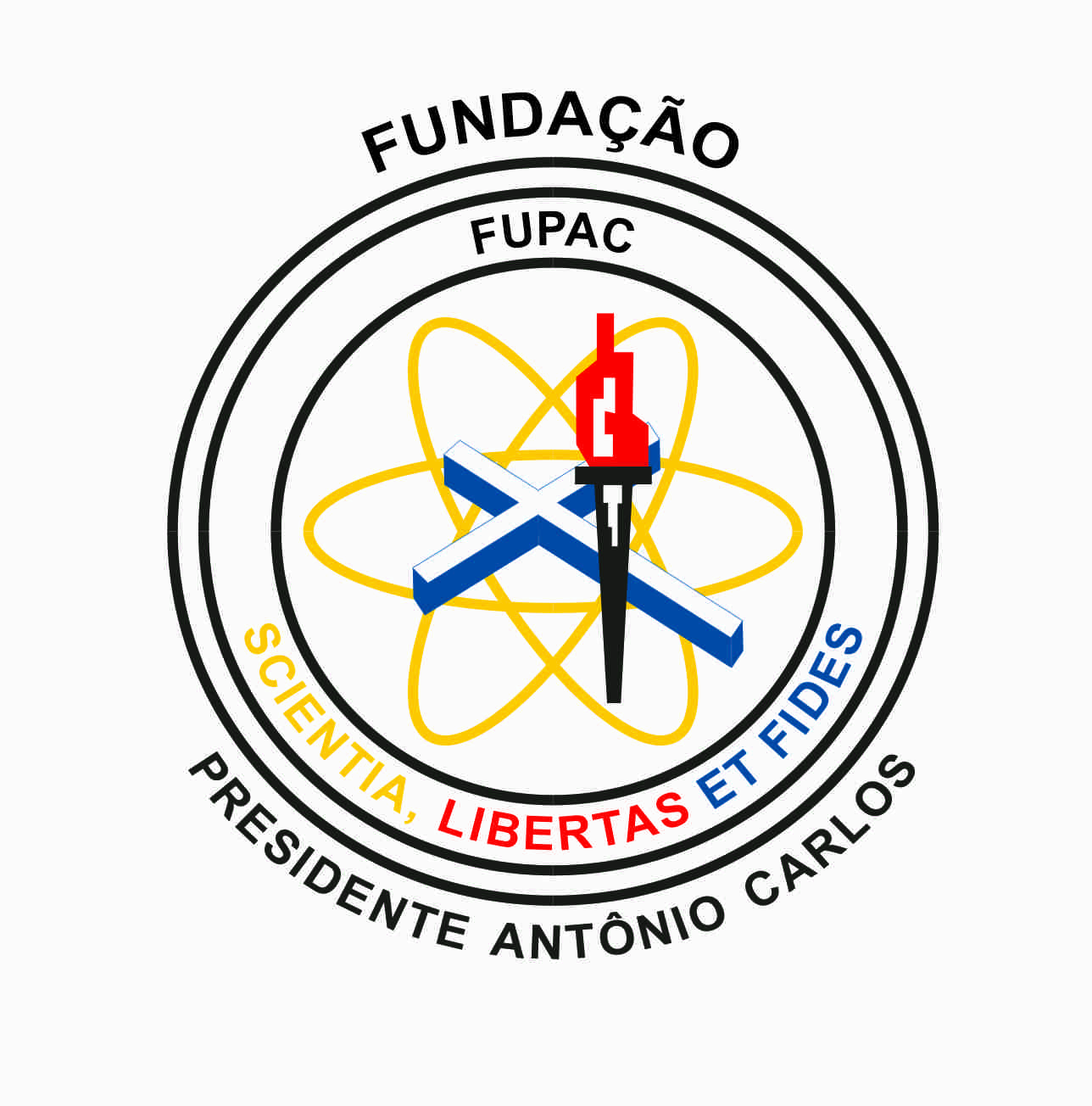 Faculdade Presidente Antônio Carlos de MarianaComissão OrganizadoraCrovymara Elias BatalhaBruno Martins FerreiraPatrícia Duarte2 – EDITAL	      A Diretora da Faculdade Presidente Antônio Carlos de Mariana, mantida pela Fundação Presidente Antônio Carlos – FUPAC, informa aos interessados que estarão abertas as inscrições, em processo de seleção contínuo até o limite das vagas ofertadas, para o 1º semestre de 2021 com vistas ao preenchimento de 50 vagas dos cursos de Direito, no turno noturno.A Faculdade Presidente Antônio Carlos de Mariana, mantida pela FUPAC, pertence ao Sistema Federal de Educação, com base na Portaria do MEC n 1141, de 1 de novembro de 2018, publicada no DOU em 05/11/2018, estando seus dados inseridos no sistema e-MEC, nos termos da Portaria Normativa n.40/2007.2.1- Cursos oferecidosFaculdade Presidente Antônio Carlos de MarianaEndereço: Rua Antônio Alves, nº 78, Bairro São Cristóvão, Mariana/MG.3 - AGENDA DO CANDIDATOATENÇÃO:O CANDIDATO DEVERÁ PERMANECER EM SALA, NO MÍNIMO UMA HORA APÓS O INÍCIO DAS PROVAS E NÃO PODERÁ LEVAR A PROVA.4 – INSCRIÇÕES4.1 – Documentação exigida:O candidato é o único responsável civil e criminalmente pelas informações prestadas no formulário de inscrição a Faculdade Presidente Antônio Carlos de Mariana, não se responsabiliza por quaisquer atos ou fatos decorrentes de informações e endereço incorretos ou incompletos fornecidos pelo candidato.O preenchimento do Formulário devidamente através do site: www.unipacedu.com.br, implicará por parte do candidato, o conhecimento e aceitação das normas e condições estabelecidas neste Edital, em relação às quais não poderá alegar desconhecimento.Comprovante de pagamento impresso no ato da inscrição via internet e devidamente pago em estabelecimento bancário indicado pela instituição.O documento de identificação citado na inscrição terá que ser o mesmo a ser apresentado no dia da realização da prova.Em nenhuma hipótese será devolvido o valor da Taxa de Inscrição.A Faculdade Presidente Antônio Carlos de Mariana, não se responsabiliza pelas inscrições via Internet não recebidas por quaisquer motivos de ordem técnica e/ou congestionamento de linhas, que impossibilitem a transferência de dados.Os Portadores de Necessidades Especiais (PNEs), apresentando laudo médico e formulário de avaliação na forma da legislação vigente, gozarão de isenção da taxa do Processo Seletivo.4.2 – Valor da taxa de inscrição:  IsentoOs candidatos deverão comparecer ao local da prova com meia hora de antecedência, munidos dos seguintes documentos:Comprovante de Inscrição;Documento de Identidade.De posse do Comprovante de Inscrição (recibo de pagamento), e verificada a exatidão dos dados, o candidato deverá levá-lo no dia da prova.Caso o candidato não se manifeste, prevalecerão, para todos os efeitos, os dados constantes do Comprovante de Inscrição.5 – VESTIBULAR AGENDADO, NOTA DO ENEM E OBTENÇÃO DE NOVO TÍTULOA Faculdade Presidente Antônio Carlos de Mariana adotará para seleção dos candidatos ao Processo seletivo os seguintes modelos: Vestibular Agendado;  a Nota do ENEN; e a Obtenção de novo título. O Vestibular agendado será eliminatório e classificatório por meio de uma Prova, em uma única etapa, na data indicado pelo aluno.O candidato que quiser valer-se da Nota do ENEN deverá levar o comprovante de realização o ENEN e realizar o seu protocolo, na Secretaria da Faculdade ( ou enviá-lo para o e-mail cristianecota@unipac.br), até o dia 15/01/21. Só será aceita nota do ENEN dos últimos 3 (três) anos. Na modalidade Nota do ENEM, será feito a seleção por meio do resultado obtido no ENEM, em ordem decrescente. O candidato que quiser valer-se da Obtenção de novo título deverá levar o certificado de conclusão do curso de graduação e realizar o seu protocolo, na Secretaria da Faculdade ( ou enviá-lo para o e-mail cristianecota@unipac.br), até o dia 15/01/21. Na modalidade de Obtenção de novo título, o candidato irá submeter-se a uma Prova de Redação, em data agendada na Secretaria da Faculdade. Não havendo o preenchimento das vagas ofertadas, fica a Faculdade Presidente Antônio Carlos de Mariana desobrigada da abertura de turmas, ou possibilitada de dar continuidade no processo seletivo de novos candidatos, por meio da modalidade do Vestibular agendado até o início do primeiro semestre letivo de 2021.   .5.1 – Local de realização das provas ►MARIANA  – Minas GeraisEndereço: Rua Antônio Alves , nº 78, Bairro São Cristóvão.5.2 – Estrutura das provas► Prova com 30 questões de múltipla escolha, envolvendo conhecimentos de Língua Portuguesa(15), Matemática(5), Geografia(5) e História(5) em nível de Ensino Médio.► Redação5.3 – Revisão de QuestõesO(s) candidato(s) que se interessar(em) por fazer pedido de revisão de questão(ões) de qualquer prova terá(ão) o prazo de 48 (quarenta e oito) horas após a realização da mesma para fazê-lo, baseado no gabarito, e de forma fundamentada, findo o qual não serão aceitos pedidos dessa natureza, sob qualquer pretexto.5.4 – Critérios de classificação e eliminaçãoOs candidatos serão classificados para o curso, em ordem decrescente dos pontos obtidos nas provas.Serão eliminados os candidatos que apresentarem nota zero na prova de Redação. 5.5 – Critérios de desempatePara fins de desempate, será melhor classificado o candidato que apresentar maior nota na Prova de Redação.   Persistindo o empate será melhor classificado o candidato de maior idade civil.5.6 – Divulgação do resultado            O resultado será divulgado em 48 h após a realização da prova pelo candidato, via Internet no site www.unipacedu.com.br na aba “resultado vestibular”. 5.7 – Validade	A classificação dos candidatos, neste Processo Seletivo, será válida para matrícula no 1º período do curso, turno noturno, com início no 1º semestre de 2021.5.8 – Normas específicas para realização das provasA inscrição no Processo Seletivo implicará aceitação por parte do candidato das normas estabelecidas neste Edital.O candidato deverá estar munido, no dia da prova:  do seu Comprovante Definitivo de Inscrição;  do original do documento de identidade citado no Formulário de inscrição (apresentar);  de caneta esferográfica azul ou preta.O candidato deverá apresentar-se no local da prova 30 (trinta) minutos antes do horário previsto para o seu início.O candidato deverá permanecer em sala no mínimo 1(uma) hora, a contar do horário previsto para o seu início.  Não será permitida a entrada de retardatários.   Não será permitida a entrada, na sala de provas, com calculadora, relógio (digital e/ou analógico), agenda, telefone celular ou qualquer outro tipo de dispositivo eletrônico, incluindo aparelhos auditivos e/ou pontos eletrônicos, chapéu e similiares, sob pena de exclusão do processo.  Recomenda-se aos candidatos de cabelos longos mantê-los presos, deixando as orelhas à mostra. A Faculdade Presidente Antônio Carlos de Mariana, poderá adotar medidas como o uso de detector de metal e coleta de impressão digital, se julgar necessário.   Será excluído do Processo Seletivo o candidato que praticar qualquer espécie de fraude e/ou tentativa, e ainda ato de improbidade na realização de qualquer das provas, perdendo todos os direitos inerentes ao processo.  As opções para as questões de múltipla escolha deverão ser assinaladas na própria questão. Somente serão repassadas (a caneta azul ou preta) para a Folha de Respostas após a realização de toda a prova. Na Folha de Respostas, não poderá haver rasuras ou dobras.  As assinaturas de presença e a entrega da Folha de Respostas, bem como da Folha de Redação, são de inteira responsabilidade do candidato.  O desrespeito a qualquer das normas previstas neste edital implica exclusão do processo seletivo.5.9 - Normas GeraisA Faculdade Presidente Antônio Carlos de Mariana, se reserva o direito de somente realizar a matrícula dos alunos aprovados no Processo Seletivo de que trata o presente Edital se o número de aprovados for de, no mínimo, 30(trinta) candidatos acima do número das vagas existentes para o curso, para que se garanta a viabilidade de oferta do mesmo. Caso não se atinja esse número, a matrícula para o referido curso poderá não ser realizado.   Não será permitido ao candidato levar o caderno de provas. As Folhas de Respostas e de Redação são de propriedade da Comissão Organizadora e serão destruídas, passados 60 (sessenta) dias da data de divulgação dos resultados. A Faculdade Presidente Antônio Carlos de Mariana, terá amplos poderes para orientação, realização e fiscalização dos trabalhos.Os casos omissos serão resolvidos pela Comissão Organizadora. O ensino será prestado na forma tradicional, bem como utilizando-se de novas tecnologias, inclusive similares a educação à distância, na modalidade semipresencial.5-10 – Atendimento Especial Será concedido atendimento especial ao candidato com deficiência, em conformidade com a legislação específica, abarcando-se, também, para todos os fins, aqueles que utilizam próteses, marca-passo, ou ainda o candidato que por intercorrência grave de saúde necessitar de condições especiais para fazer a prova e para que receba o acompanhamento adequado, em caso de aprovação. Para isso, o candidato deverá apresentar requerimento próprio, preenchido e assinado, juntamente com o respectivo laudo técnico (original), emitido por profissional da área da saúde e encaminhá-lo digitalizado para a Secretaria da Faculdade no e-mail cristianecota@unipac.br até o dia 15/01/2021, informando, também, o tipo de atendimento necessário. O candidato travesti ou transexual que desejar ser identificado pelo nome social no dia e local de realização da prova deverá preencher formulário próprio que deverá ser assinado e enviado digitalizado juntamente com uma foto 3x4 para Secretaria da Faculdade pelo e-mail cristianecota@unipac.br até o dia 15/01/2021.6 – MATRÍCULA6.1- Data, Local e Horário6.2- DocumentaçãoEntregar à secretaria 1(uma) cópia dos seguintes documentos:Carteira de identidade (RG);CPF;Título de Eleitor, se maior de 18 anos;Comprovante de residência;Prova de estar em dia com suas obrigações militares, se do sexo masculino;Comprovante de pagamento da 1ª mensalidade;(Os originais dos documentos acima deverão ser apresentados para fins de verificação)  2 (duas) cópias autenticadas:Certificado de Conclusão de Ensino Médio ou equivalente;Certidão de Registro Civil (nascimento ou casamento);   2 (duas) fotos 3 x 4 (recente).OBS: O candidato menor de idade, deverá entregar também 1 (uma) cópia dos seguintes documentos do responsável (pai, mãe, tutor,etc)Documento oficial de identidade CPF Comprovante de residênciaCertidão de Registro Civil (nascimento ou casamento)(Os originais dos documentos acima deverão ser apresentados para fins de verificação)6.3- Observações:Em hipótese alguma serão aceitas matrículas sem a apresentação de todos os documentos exigidos.O Certificado de Conclusão de Ensino Médio Profissionalizante só será aceito se preencher as exigências legais.A equivalência de cursos, para efeito de cumprimento da prova de conclusão do ensino médio, regular ou supletivo, deverá ser declarada em data anterior à realização do Processo Seletivo.Não serão aceitas matrículas após o encerramento do prazo estipulado.O candidato aprovado, que não efetuar a matrícula no prazo fixado no edital, perderá o direito à vaga, que será preenchida com candidato excedente, obedecendo-se rigorosamente a ordem classificatória.Se o ensino médio ou seu equivalente tiver sido cursado em instituição estrangeira, a equivalência de estudos deverá ser declarada pelo Conselho de Educação competente, em data anterior à da inscrição no Processo Seletivo.O candidato que não apresentar Certificado de Conclusão de Ensino Médio, na forma da legislação vigente, não será matriculado, perdendo sua vaga para candidato excedente, observando-se a ordem classificatória.Após a última chamada, restando vagas no curso, os diplomados em curso superior poderão matricular-se para obtenção de novo título.No ato da matrícula, o candidato ou seu representante legal firmará termo de ajuste com a entidade mantenedora.A Fundação Presidente Antônio Carlos – FUPAC, considerando o termo de adesão firmado junto ao MEC – Ministério da Educação, aderindo ao Programa Universidade pata todos – PROUNI, para efeito do cumprimento do estabelecido na lei n° 11.096 de 13/01/2005, bem como, nas Portarias/MEC que regulamentam o Programa, informam que todas as regras estabelecidas sobre o PROUNI estarão sendo observadas e cumpridas por esta IES.7 - Programa das DisciplinasLíngua PortuguesaLeitura, compreensão e interpretação de textoIdentificação de elementos do texto: tema, ideia central, ideias secundárias, relações de sentido entre palavras e frases, relações entre parágrafos.Estudo de palavras: sinônimos, antônimos, sentido literal e sentido figurado.Aspectos do texto dissertativo: ponto-de-vista, argumentos e relações de causa-conseqüência.Estilos de texto: técnico, científico, literário, jornalístico e publicitário.Aspectos de coesão e coerência textuais.Conhecimentos lingüísticosPontuação.Morfologia: identificação e emprego das seguintes classes de palavras: substantivo, adjetivo, pronome e verbo.Sintaxe: identificação de termos da oração e orações coordenadas e subordinadas, em períodos simples e compostos.Ordem direta e ordem inversa de sentenças.Relações lógico-semânticas entre orações.Concordância verbal e nominal.Regência verbal e nominal.Colocação pronominal.Aspectos estilísticos e semânticos relacionados à estruturação de sentenças.Figuras de linguagem.Vícios de linguagem.Redação	A redação deverá ser desenvolvida em prosa dissertativa a partir do(s) tema(s) proposto(s), tendo como objetivo, entre outros, a avaliação da capacidade do candidato em produzir texto de acordo com a norma padrão da língua portuguesa, através do qual serão avaliadas as habilidades de se expressar com clareza e concisão e de utilizar adequadamente as estruturas lingüísticas. Objetiva, ainda, avaliar o candidato quanto ao nível de argumentação em relação ao(s) tema(s).D) Noções gerais de teoria da literaturaConceitos de literatura.Gêneros literários.Elementos estruturadores da narrativa: enredo, personagem, foco narrativo, espaço e tempo.Elementos de versificação.Aspectos de intertextualidade.Características do estilo de época da Literatura Brasileira.MatemáticaConjuntosNoção de conjunto: pertinência inclusão, subconjunto, notações.Operações com conjuntos: união, interseção, diferença, complementação. NúmerosNúmeros naturais: operações fundamentais, sistema de numeração, mudança de base, divisibilidade, fatoração, máximo divisor comum e mínimo múltiplo comum.Números Inteiros: representação dos números por pontos da linha reta.Números racionais: operações com frações, representação decimal dos números racionais, números decimais periódicos, operação com números decimais.Números Reais: noção de número irracional, a reta real, valor absoluto.FunçõesConceitos de Função: funções reais de uma variável, gráfico, domínio e imagem.Funções polinomiais, racionais, exponenciais, logarítmicas, trigonométricas.Sistema legal de unidade de medirSistema métrico decimal: unidade de comprimento, área, volume e massa.Unidades usuais de tempo e de ângulo.Matemática ComercialProporções, regra de três simples e compostas.Porcentagem.Regime de juros simples e compostos.Cálculo AlgébricoOperações com expressões algébricas.Identidades algébricas notáveis.Cálculo de potências e de radicais, expoentes negativos e fracionários.Equações e inequações do 1º. e 2º. graus.Equações exponenciais, logarítmicas e trigonométricas.Noções de Matemática FinitaCálculo Combinatório: arranjos, permutações e combinações.Seqüência e progressão.Matrizes: conceito, igualdade, operações.Determinantes: conceito, propriedades, cálculo de determinantes.Sistemas de equações lineares.Geometria PlanaElementos primitivos, reta, semi-reta e segmento e ângulo plano.Paralelismo e perpendicularidade de retas.Triângulos, quadriláteros, polígonos.Linhas proporcionais e semelhança.Relações métricas em triângulos, relações métricas no círculo.Áreas no plano: retângulo, triângulo, polígono, disco.Geometria SólidaPrisma e pirâmides: áreas e volumes.Cilindro e cones: áreas e volumes.Esferas: áreas e volumes.Geometria AnalíticaConceitos fundamentais; coordenadas na reta e no plano.Equações de retas, problemas sobre retas.Equações de circunferências, problemas sobre círculos e retas.GeografiaIntrodução ao estudo da cartografia A evolução da cartografia, a orientação na superfície terrestre e as coordenadas geográficas. A representação cartográfica: mapa, escala, imagens de satélite, e fotografias aéreas. Fuso horário Curva de nível Meio ambiente físico. A dinâmica dos processos naturais: A estrutura geológica da Terra, evolução e formas de relevo;As características e relações entre os tipos de clima, vegetação, hidrografia, solo e relevo; As águas oceânicas e continentais, sua importância econômica, estratégica e política;Os recursos minerais e energéticos.Conservação e utilização dos recursos naturais.Desenvolvimento e meio ambiente. PopulaçãoEstrutura, crescimento, distribuição no Brasil e no mundoA mobilidade populacional no Brasil e no mundo. Organização do espaço mundialNação e Estado: questão cultural e política o lugar e o território no espaço globalizado.   O cenário mundial no período entre - guerras e a influência da Segunda Guerra na territorialidade. A Guerra Fria e seus desdobramentos no espaço mundial. O fim da ordem bipolar e novo arranjo geopolítico mundial A globalização e a formação da economia mundo Indústria, sociedade de consumo e meio ambiente Os principais focos de tensão no mundo. BrasilEspaço natural – Dinâmica dos processos / Domínios morfoclimáticos Processo de produção do espaço brasileiro / espaço rural e urbano Produção e consumo de recursos minerais e energéticos Desenvolvimento x preservação ambiental no Brasil A globalização e os fluxos de capitais e mercadorias no Brasil As regiões brasileiras BiologiaHistóriaHistória GeralAs civilizações da Antigüidade Ocidental: Grécia e RomaO mundo islâmico: origem, expansão e consolidaçãoO mundo MedievalO mundo ModernoA transição do feudalismo para o capitalismoHumanismo e RenascimentoO século XVII e as revoluções na InglaterraO Mundo ContemporâneoA Revolução Francesa e o império napoleônicoA Revolução industrial e as novas formas de organização do mundo do trabalhoOs processos de independência das colônias espanholas e o caudilhismo.Os movimentos sociais de contestação da ordem liberal burguesa: o movimento operário, o anarquismo, o socialismo e o comunismoA primeira Guerra MundialA Revolução Russa de 1917Os regimes totalitários na Europa: nazismo, fascismo. Formação e expansão das ideologias racistasA segunda Guerra Mundial e a reestruturação das fronteiras geopolíticas européias.O período da Guerra Fria: EUA e URSSO pós-segunda Guerra Mundial na América Latina: a revolução cubana, os governos militares e as relações do continente com os EUAA derrocada dos regimes socialistas de inspiração soviéticaHistória do BrasilO Império marítimo portuguêsA dinâmica das sociedades indígenas da América portuguesaA estrutura dos engenhos de açúcar e o poder político-econômico dos senhoresO escravo africano: formas de resistênciaAs sociedades surgidas com a mineração e o comércio internoAs reformas de Pombal e a extinção da Companhia de JesusA Independência do Brasil: as elites coloniais e os interesses da realezaD. Pedro I, José Bonifácio e a ideia de independênciaA Confederação do Equador e os movimentos de contestação a D. Pedro IA formação das oligarquias e os movimentos de contestação: Balaiada e CabanagemO império do café e a transição para o trabalho livreAs intervenções brasileiras na região do Prata e a guerra do ParaguaiO coronelismoO Estado Novo e a questão trabalhistaJuscelino Kubitschek e o nacional-desenvolvimentismoO Ato Institucional n° 5O pluripartidarismo e o movimento das Diretas JáO Plano Cruzado e a ConstituinteA gestão Fernando Henrique CardosoO governo LulaCursoModalidade/HabilitaçãoVagasTurnoSituação LegalDuração do CursoDireitoBacharel50NoturnoReconhecimento do Curso. Portaria 75 de 10/02/17. Publicado no DOU em 13/02/17.05 anos(10 períodos)ESPECIFICAÇÃOÉPOCALOCALHORÁRIOInscrições e TaxasProcesso contínuoSecretaria da Faculdade ou pelo sitewww.unipacedu.com.br08:00 às 11:3013:00 às 21:00ProvasData indicada pelo candidatoRua Antônio Alves, nº 78, Bairro São Cristóvão.ResultadosProcesso contínuowww.unipacedu.com.brDATA: Processo contínuo.LOCAL: Secretaria da respectiva Faculdade.HORÁRIOS: Horário de 13h às 19 horasTELEFONES: (31) 3557-2933VALOR: R$ 850,00